TÜBİTAKBİLİM FUARIKİTAP TAHLİL GÜNLERİ“2018”PROJE ADI			: KİTAP TAHLİL GÜNLERİ PROJE ALANI			: TürkçePROJE TÜRÜ			: Araştırma Uygulama ProjesiPROJE AMACI			: Kitap Tahlil Günleri projemizdeki amacımız okumanın yanı sıra 					okuduğunu anlamak, anlatabilmek, en önemlisi de  okuduğunu 					tüm yönleriyle eleştirebilmek. Bilinçli okur olmaya yönlendirmek.PROJE ÖZETİ			: Projemiz kapsamında her ay bir eseri konu alıp tüm 					öğrencilerimizle o eseri okuyoruz. Süreç sonunda  eseri tüm 				yönleriyle değerlendirdiğimiz bu projede imkanları zorlayarak 				yazarlarımızı okulumuza davet ediyoruz. Öğrencilerimizi 					doğrudan esere can verenle buluşturmak, onların sayfalar 				arasında takılmış sorularına verilebilecek en iyi cevap olacağını 				düşüncesinden yola çıkarak okur yazar buluşmasını sağlıyoruz. 				Etkinliklerin sonunda yazarımız öğrencilerimizle fotoğraf çekip 				kitaplarını imzalıyor. Ayrıca okudukları eserin kalemini doğrudan 				görebilen genç zihinler, eser ile ilgili eleştirilerini sorularını ilk 				ağızdan öğrenme şansı buluyorlar. PROJE SONUÇLARI		: Öğrenciler bilinçli okur olarak okurken not alma becerisi 					kazandı. Esere eleştirel yönle bakıp bunu kimi zaman yazara 				doğrudan iletebilecek özgüveni kazandılar. Okuduklarını günlük 				hayat ile bağ kurarak ifade edebilen öğrenciler düzenli okuma 				alışkanlığı kazandı.ANAHTAR KELİMELER		: kitap, yazar okur buluşması, imza günü, kitap tahlil günleri 				okuma alışkanlığı, eleştirel okuma PROJE DANIŞMANI		: Sefa AVCILARPROJE ÖĞRENCİLERİ		: PROJE MALİYETİ		: Standın düzenlenmesi için afişler 					İncelediğimiz eserlerle ilgili  görsellerin olduğu şapka, tişört, baskı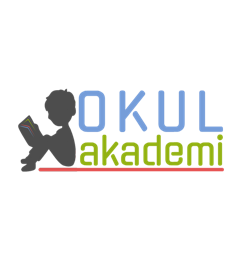 